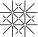 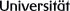 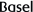 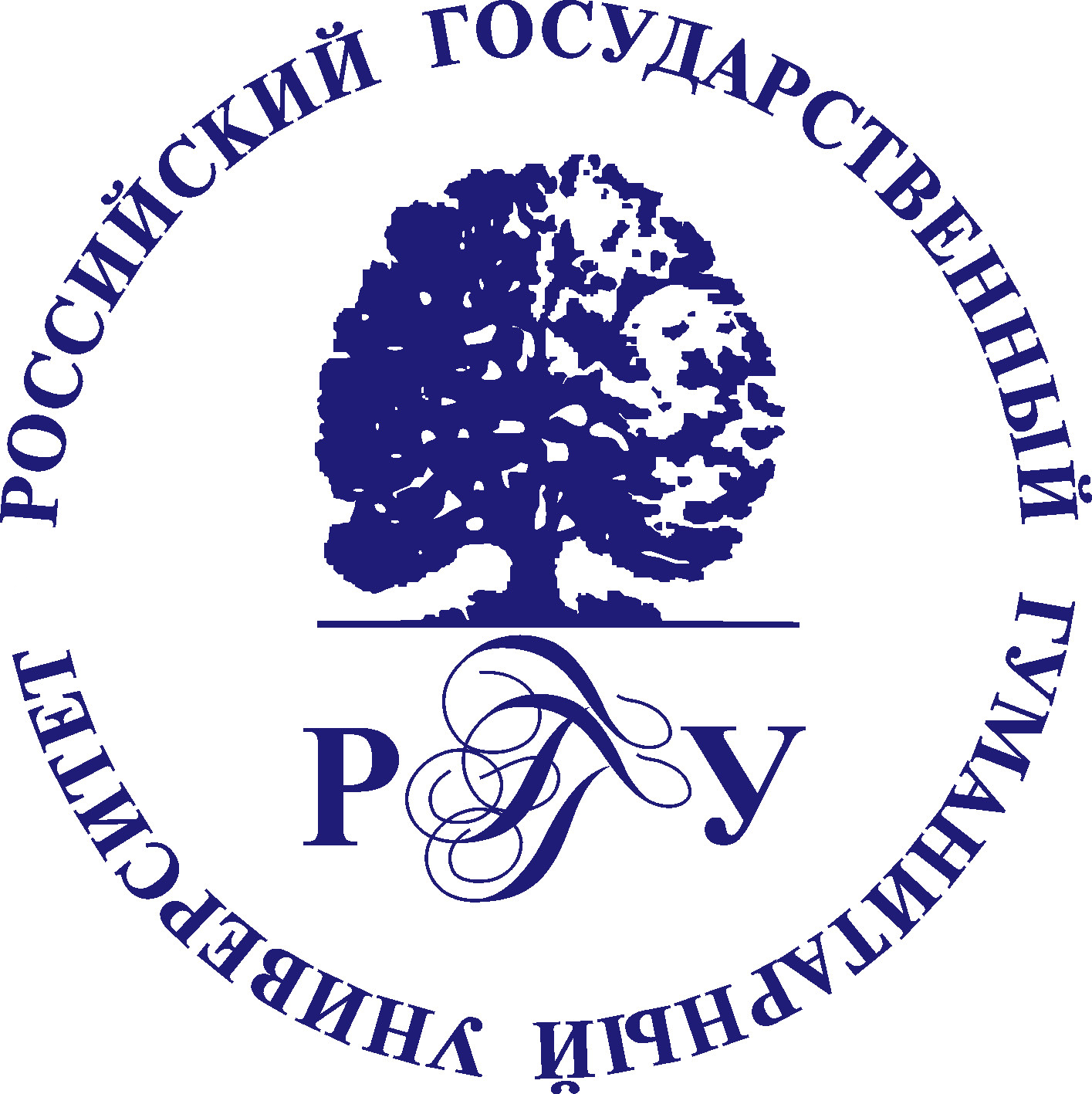 КонференцияВлияние Реформации. Поиск следов из западно-европейской и восточно-европейской перспективыМосква, 20-21 октября 2017 годаОрганизаторы: РГГУ и Теологический факультет университета БазеляKONFERENZWirkungen der Reformation. Ost-westliche SpurensuchenMoskau, 20.-21. Oktober, 2017 Organisatoren: RGGU und Theologische Fakultät der Universität BaselKonferenzplanFreitag, 20. Oktober / 20 октября, пятницаАуд. 228 (7 корп.) / Raum 228Samstag, 21. Оktober / суббота, 21 октябряАуд. 228 (7 корп.) / Raum 228Moderation: Nikolaj Schaburov / Модератор: Н.В.Шабуров
Конференция организована при поддержке посольства Швейцарии в Москве и Гете-Института / Mit Unterstützung der Schweizerischen Botschaft in Moskau und des Goethe-Instituts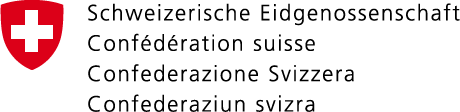 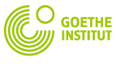 09:30 - 09:5009:50 - 10:35Grußwort von Vera Zabotkina, Vize-Rektorin für internationale Beziehungen der RGUU Приветствие В.И.Заботкиной, проректора по международным связям РГГУ Grußwort von Herrn Andrej Melnikov, Leiter der Abteilung für Wissenschaft und Technologie der Schweizer Botschaft in MoskauПриветствие А.А.Мельникова, руководителя отдела науки и образования посольства Швейцарии в Москве Einleitung von Dr. Natalia Bakshi, Direktorin des Schweizer Zentrums an der RGGU, und Prof. Georg Pfleiderer, Dekan der Theologischen Fakultät der Universität BaselВступительное слово Н.А.Бакши, директора Российско-швейцарского учебно-научного центра, и проф. Георга Пфлейдерера, декана теологического факультета университета Базеля Moderation:  Natalia Bakshi / Mодератор: Н.А.БакшиM. Kiseljova (Institut für Philosophie, Akademie der Wissenschaften): „Protestantische Spuren“ im russischen Buchwesen.  Von der „Rhetorik“ Makarijs bis zu Theophan Prokopovič’ „Worte“. М.С.Киселева (институт философии РАН). "Протестантские следы“ в русской книжности  от "Риторики" Макария до "Слов" Феофана Прокоповича10:35-11.20Friederike Nüssel (Ordinaria für Systematische Theologie, Direktorin des Ökumenischen Instituts, Heidelberg): Reformation und AufklärungФредерике Нюссель (директор экуменического института, Гейдльберг): Реформация и Просвещение11:20 - 11:35Kaffee / Кофе-пауза11:35 - 12:20E. Beljakova, (Institut für russische Geschichte, Akademie der Wissenschaften), T. Leber (Deutsches Historisches Museum (Berlin): Verbreitungswege des Pietismus in Russland und die Kirchenreformen in der Zeit Peters I.Е.Белякова, (Институт Российской истории РАН), Т.Лебер (Немецкий исторический музей, Берлин): Пути распространения пиетизма в России и церковные реформы петровской эпохи12:20 - 13:05Oxana Kuropatkina (Zentrum für die Erforschung und Entwicklung interkultureller Beziehungen): Der Einfluss Johann Arndts auf zwei Bischöfe der Aufklärung: Tikhon Zadonskij und Nikolaj Grundtvig. Оксана Куропаткина (Центр изучения и развития межкультурных отношений): "Влияние Иоганна Арндта на двух епископов-просветителей: Тихона Задонского и Николая Грундтвига"13:05 - 14:30Mittagessen / Обед14:30 - 15:15   Moderation: Georg Pfleiderer  / Модератор:  проф. Г.Пфлейдерер    Ludmila Zukova (RGGU): Religiöse „Störenfriede“: Zum Einfluss der westeuropäischen Reformation auf russische Sekten des 18 Jahrhunderts.Людмила Жукова (РГГУ): "Религиозные "баламуты": К вопросу о влиянии западноевропейской реформации на русские секты 18 века"15:15 - 16:0016:00 - 16:45Tatjana Hizaja (Universität von Vladimir): Geistiges Christentum bei russischen JudaistenТатьяна Хижая (Университет Владимира). Духовное христианство русских иудействующих.Harald Matern (Forschungsoberassistent, Basel, Cambridge U.K.): Reformationsgedenken im Schweizerischen Protestantismus des 19. JahrhundertsГаральд Матерн (Базель, Кембридж): Память о Реформации в швейцарском протестантизме 19-го века16:45 - 17:00Kaffee / Кофе-пауза17:00-17:4517:45-18:30Nikolaj Schaburov (RGGU): Protestantismus und russische Religionsphilosophie Николай Шабуров  (РГГУ): Протестантизм и русская религиозная философияGeorgij Orechanov (Universität des heiligen Tikhon): Tolstoj und der Protestantismus: gegenseitige Wirkung Георгий Ореханов (Свято-Тихоновский православный университет). Толстой и протестантизм: взаимное влияние 19:00Empfang des Schweizer Botschafters / прием у посла Швейцарии09:30-10:15              10:15 - 11:0011:00 - 11:45Georg Pfleiderer (Professor für Systematische Theologie/Ethik; Leiter des Karl Barth-Zentrums für reformierte Theologie, Basel):  „Ecclesia semper reformanda“. Protestantische Selbstkritik am Beispiel der prophetischen Theologie Hermann Kutters Георг Пфлейдерер (проф.систематической теологии/этики, директор центра реформированной теологии Карла Барта, Базелль): Пророческая теология мировоззрения. Попытка реформации Германа Куттера.Christian Münch (Uni Bern): "Eine Rückkehr von Religion und Kirche zum Reich Gottes". Leonhard Ragaz’ Rezeption und Neukonzeption der Reformation Кристиан Мюнх (Берн): Возвращение религии и церкви к Царству Божьему». Рецепция Леонхарда Рагаца и новая концепция РеформацииNatalia Bakshi (RGGU): Luther und Calvin aus der Sicht Dmitrij Merežkovskijs Наталия Бакши (РГГУ): Лютер и Кальвин из перспективы Мережковского11:45 - 12:00Kaffee / Кофе-пауза12:00 - 12:4512:45 - 13:30Anton Tikhomirov (Rektor des theologischen Seminars der Evangelisch-lutherischen Kirche): LutherischerGottesdienst in der russischen DichtungА.В.Тихомиров (ректор теологической семинарииЕвангелическо-лютеранской церкви): «Что, если страна эта истинно родина мне?». Лютеранское богослужение в русской поэзииMatthias Gockel (Oberassistent Systematische Theologie/Dogmatik, Basel): „Luther- und Reformationsdeutungen in der DDR und in der BRD – eine komparative Perspektive“Матиас Гокель (Базель): Толкование Лютера и Реформации в ГДР и ФРГ. Компаративная перспектива13.30 – 14.1514.15 – 15.30               15.30 -16.1516.15-17-0017:00-17:45Nadezda Beljakova (Zentrum für Religionsgeschichte, Akademie der Wissenschaften): Identitätskonstitution der Baptisten in der UdSSR der Periode des Kalten KriegesНадежда Белякова (Центра истории религии и Церкви ИВИ РАН). Конструирование идентичности в среде евангельских христиан-баптистов СССР в период Холодной войныGemeinsames Mittagessen / ОбедModeration:  / Модератор: Roman Lunkin (Europa Institut): Protestantismus in Russland und in Westeuropa am Anfang des 21. Jahrhunderts. Zwei Wege permanenter Reformation.Роман Лункин (Институт Европы): Протестантизм в России и Западной Европе в начале 21 в.: Два пути перманентной РеформацииChristine Schliesser (Wissenschaftliche Mitarbeiterin am Institut für Sozialethik, Zürich): „Öffentliche Theologie als Erbe der Reformation“Кристина Шлисер (Институт социальной этики, Цюрих): Общественная теология как наследие РеформацииChristoph Weber-Berg (Kirchenratspräsident der Reformierten Kirche Aargau/Dozent an der Theologischen Fakultät Basel, Aarau): 'Sola gratia – sola fide – sola scriptura – solus Christus'. Das Erbe der Reformation und die Herausforderungen der Schweizer VolkskirchenКристоф Вебер-Берг (теологический факультет Базеля): „'Sola gratia - sola fide - sola scriptura - solus Christus'…“ Наследие Реформации в структуре современных швейцарских народных церквей